МИНИСТЕРСТВО ПРОСВЕЩЕНИЯ РОССИЙСКОЙ ФЕДЕРАЦИИ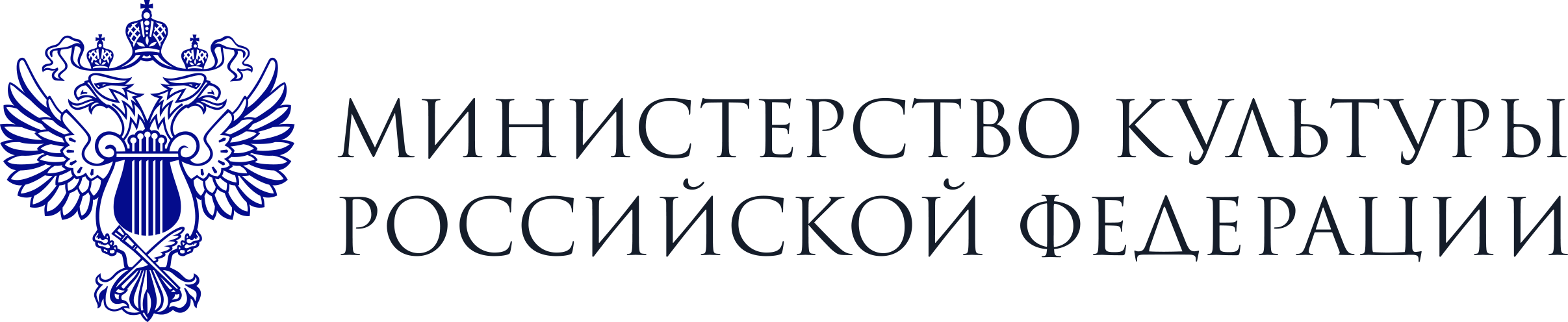 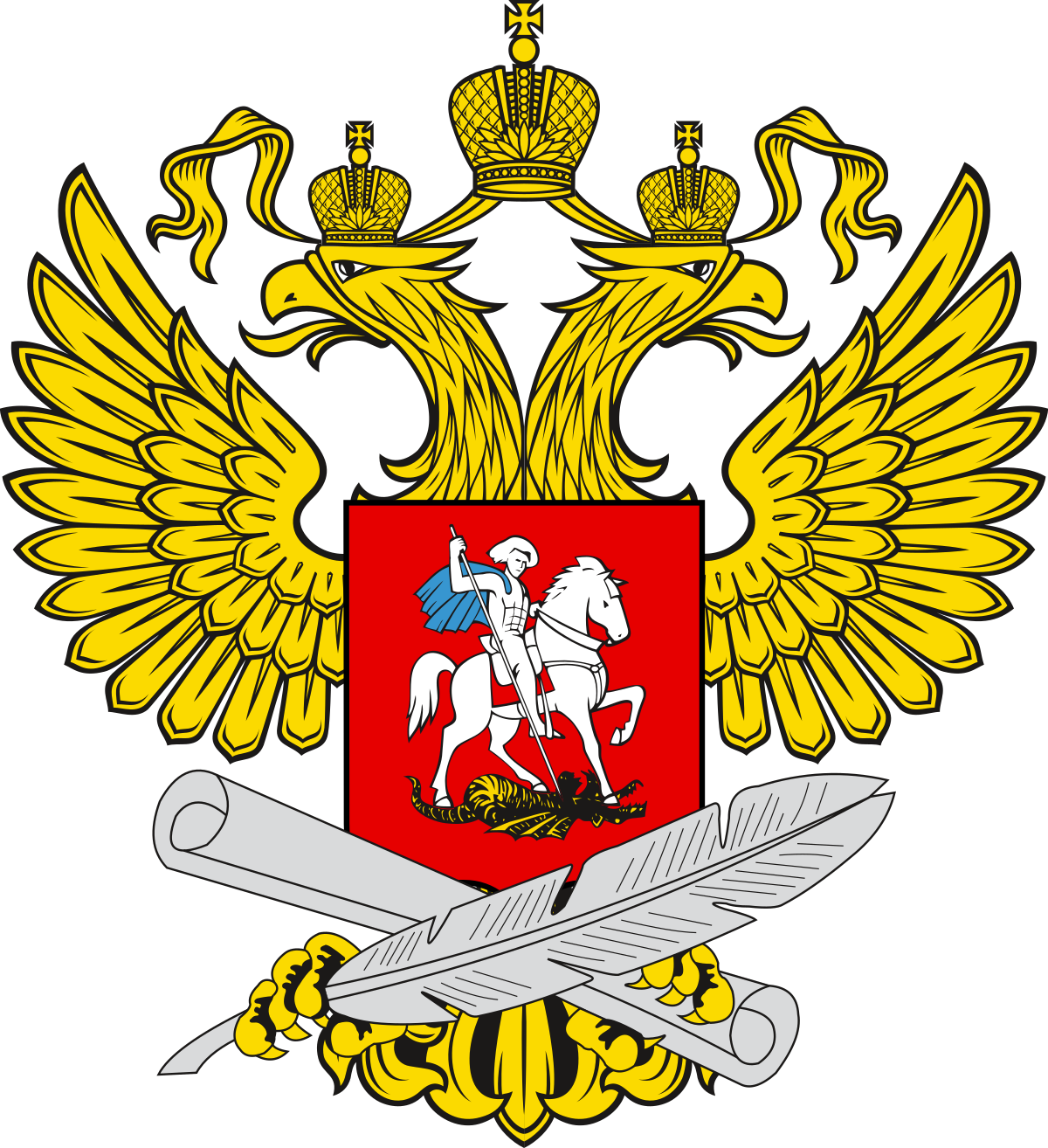 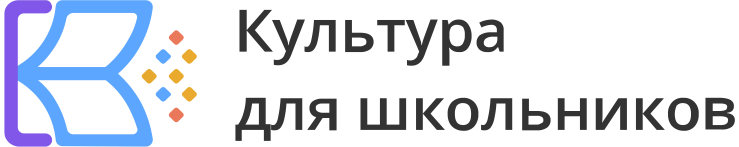 ПРЕЗЕНТАЦИЯМЕТОДИЧЕСКИХ РЕКОМЕНДАЦИЙ«КУЛЬТУРНОГО ДНЕВНИКА ШКОЛЬНИКА»Культура начинается с тебя!Москва, 2020Культурный дневник школьника –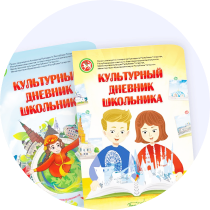 культурно-образовательный продукт для совместной работы ученика, родителейи педагога.Суть заключается в ведении дневника обучающимся по полученным впечатлениям, освоенной информации об истории, мероприятиях и объектах культуры и искусства.Цель:организация работы по освоению школьниками исторического, культурного и природного наследия России и малой родины.	Задачи:	внедрить новый культурно-образовательный продукт во всех школах РФ;повысить общий уровень культуры обучающихся через осмысление важности сохранения природного и культурного наследия России и родного края;способствовать формированию личности с активной гражданской позицией и высокой нравственной культурой.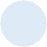 К У Л Ь Т У Р Н Ы Й Д Н Е В Н И К Ш К О Л Ь Н И К А Разделы методических рекомендацийРА З Д Е Л 1Разработка печатной и электронной версии рабочей тетради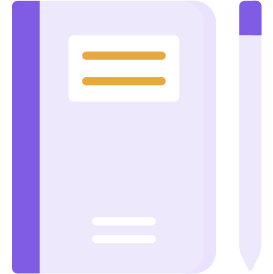 «КУЛЬТУРНОГО ДНЕВНИКА ШКОЛЬНИКА»РА З Д Е Л 2Разработка сайта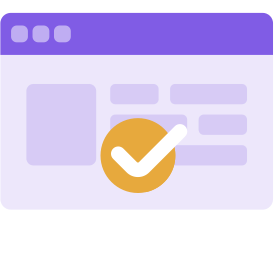 РА З Д Е Л 3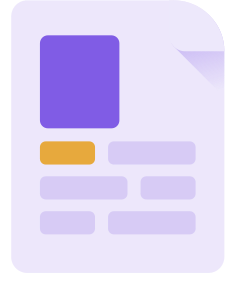 Разработка программы занятий по внеурочной деятельности03Механизмы проекта. Основные подходыОФЛАЙН-КОМПОНЕНТ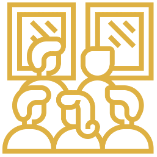 ОБРАЗОВАТЕЛЬНЫЙ КОМПОНЕНТ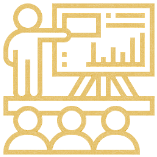 ОНЛАЙН-КОМПОНЕНТКУЛЬТПОХОД	КУЛЬТУРНЫЙ КЛУБ	ЦИФРОВАЯ КУЛЬТУРАорганизованные выезды обучающихся в учреждения культуры на спектакли, концерты, выставки, кинопоказы, экскурсии, фестивали, радиоспектакли и др.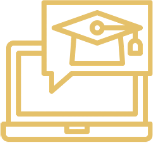 проведение образовательных мероприятий по семи направлениям искусства (интервью с писателями, артистами, художниками; квесты, игры, викторины, спектакли, кинопоказы и т.д.)возможность удаленного доступа к произведениям искусства, представленным в цифровом формате в виде аудио-, видеозаписей спектаклей, концертов, кинофильмов и т.д.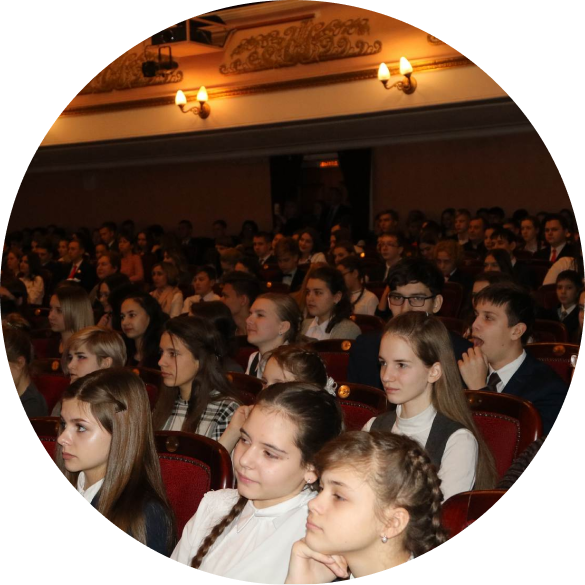 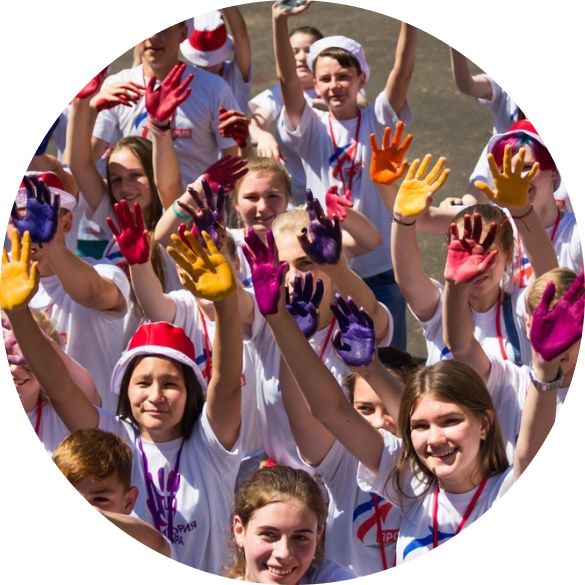 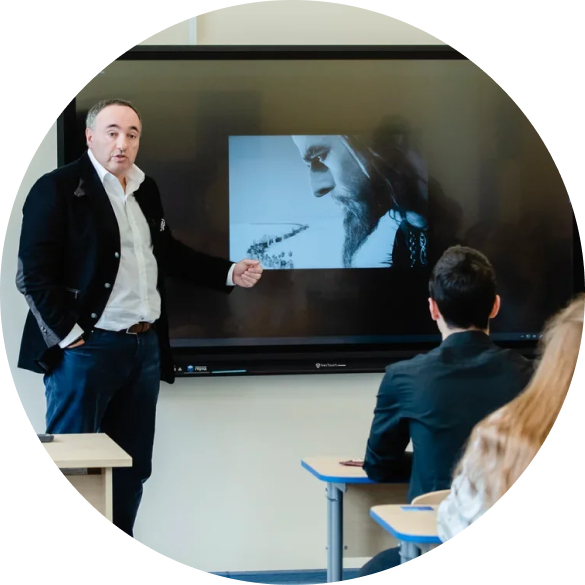 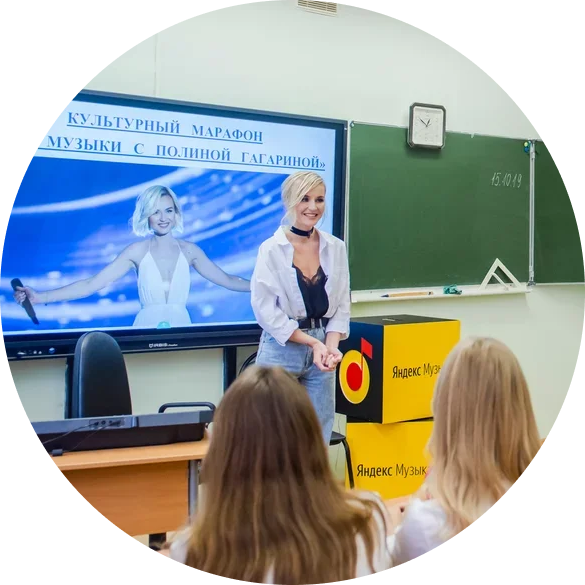 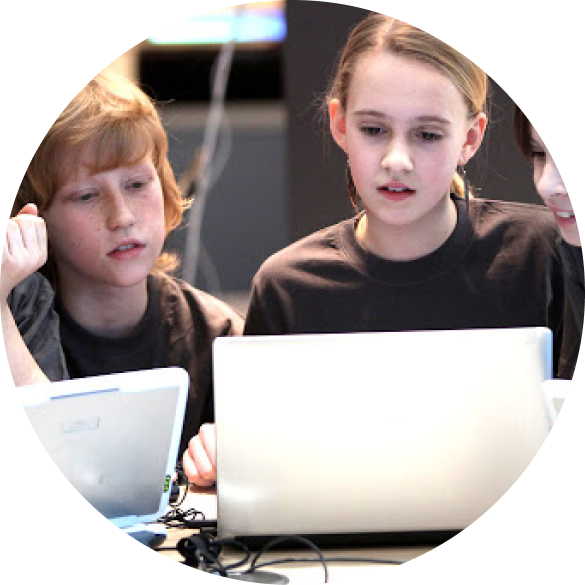 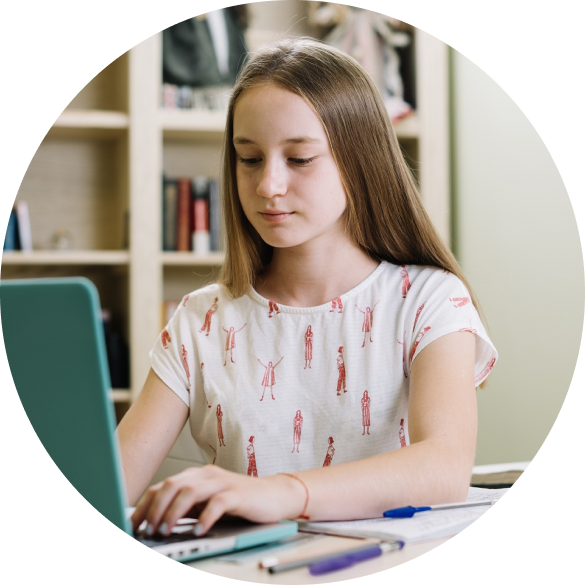 К У Л Ь Т У Р Н Ы Й Д Н Е В Н И К Ш К О Л Ь Н И К А «Культурный дневник школьника» разрабатывается с учётом региональных, национальных и этнокультурных особенностей субъектов Российской Федерации, а также возрастных психофизиологических особенностей обучающихся трёх возрастных групп.Для обучающихся 1-4 классов«Культурный дневник младшего школьника»Для обучающихся 5-8 классов«Культурный дневник школьника. 5-8 классы»Для обучающихся 9-11 классов«Культурный дневник старшеклассника. 9-11 классы»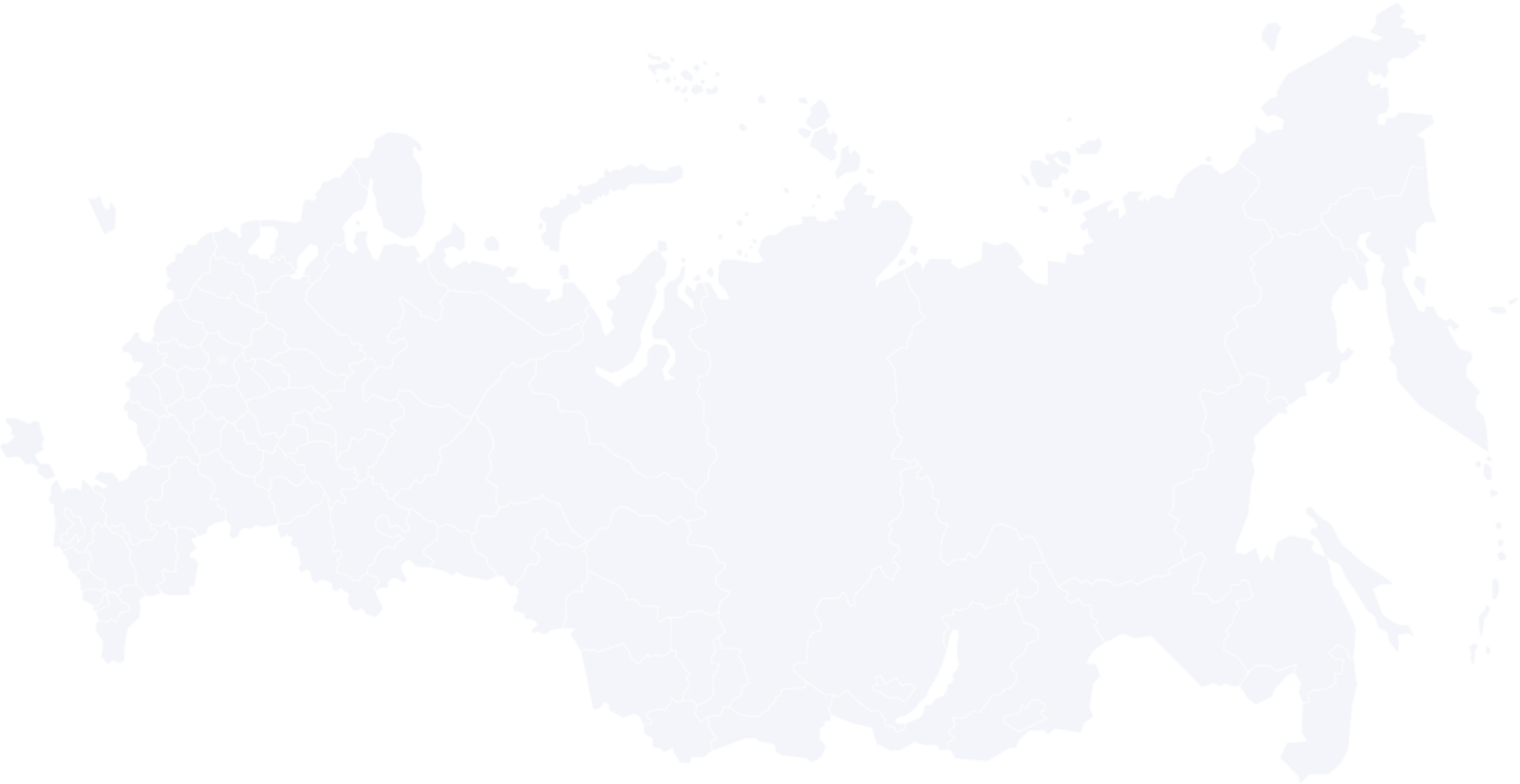 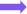 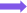 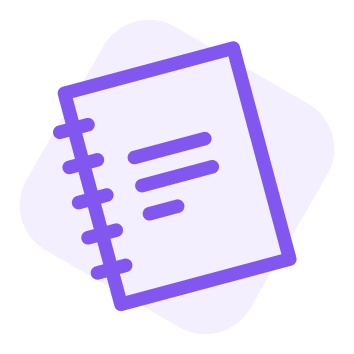 05Рабочая тетрадь «Культурный дневник школьника» включает 7 разделов: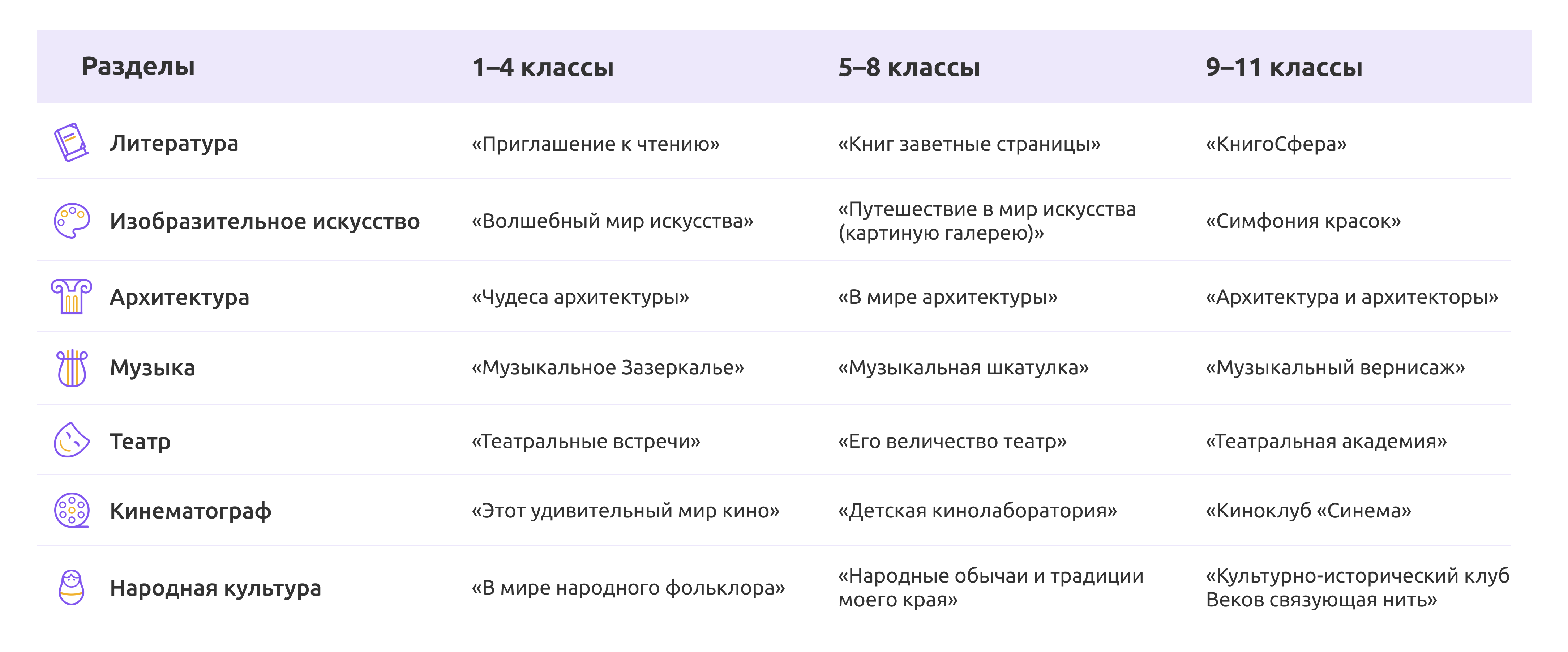 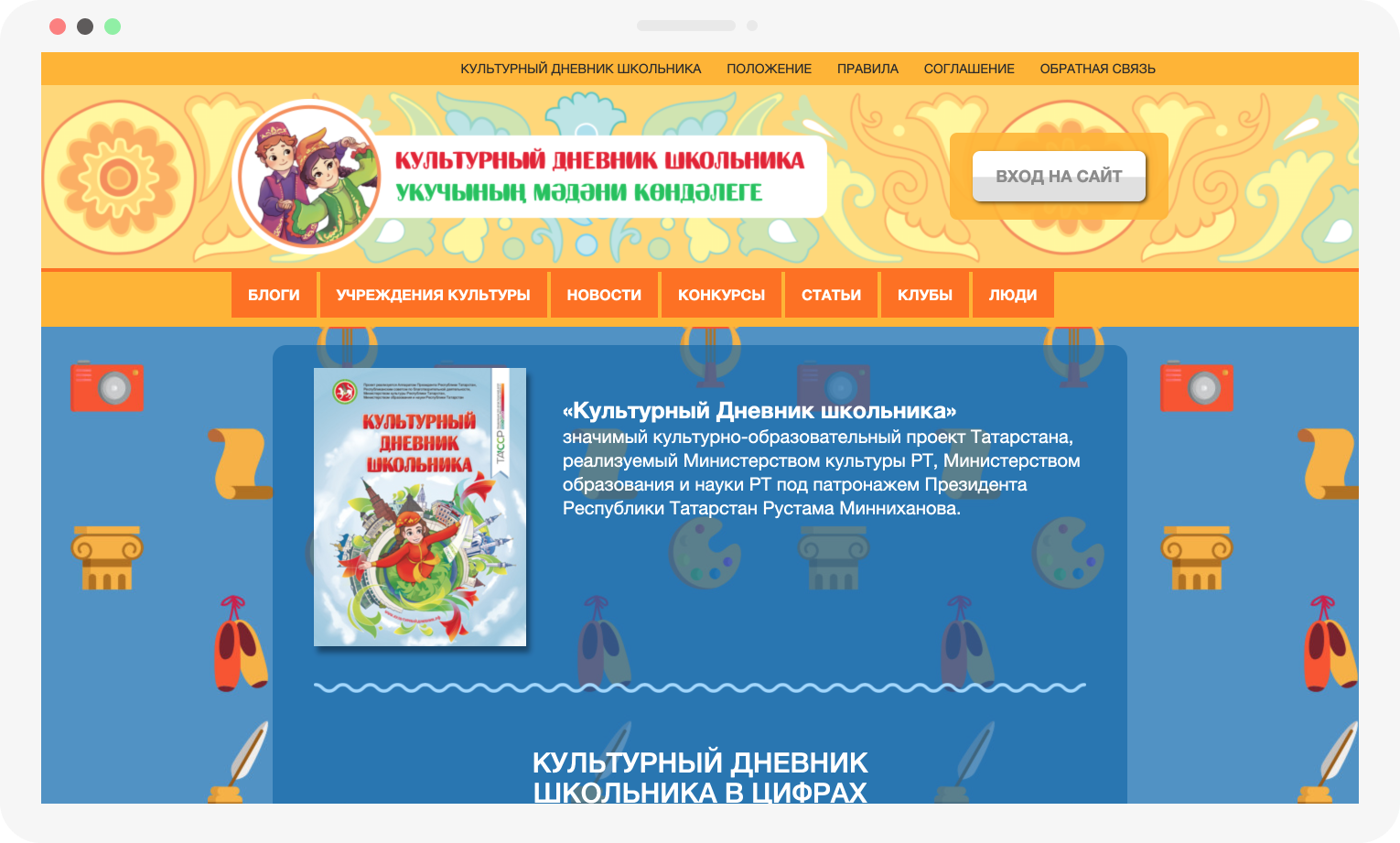 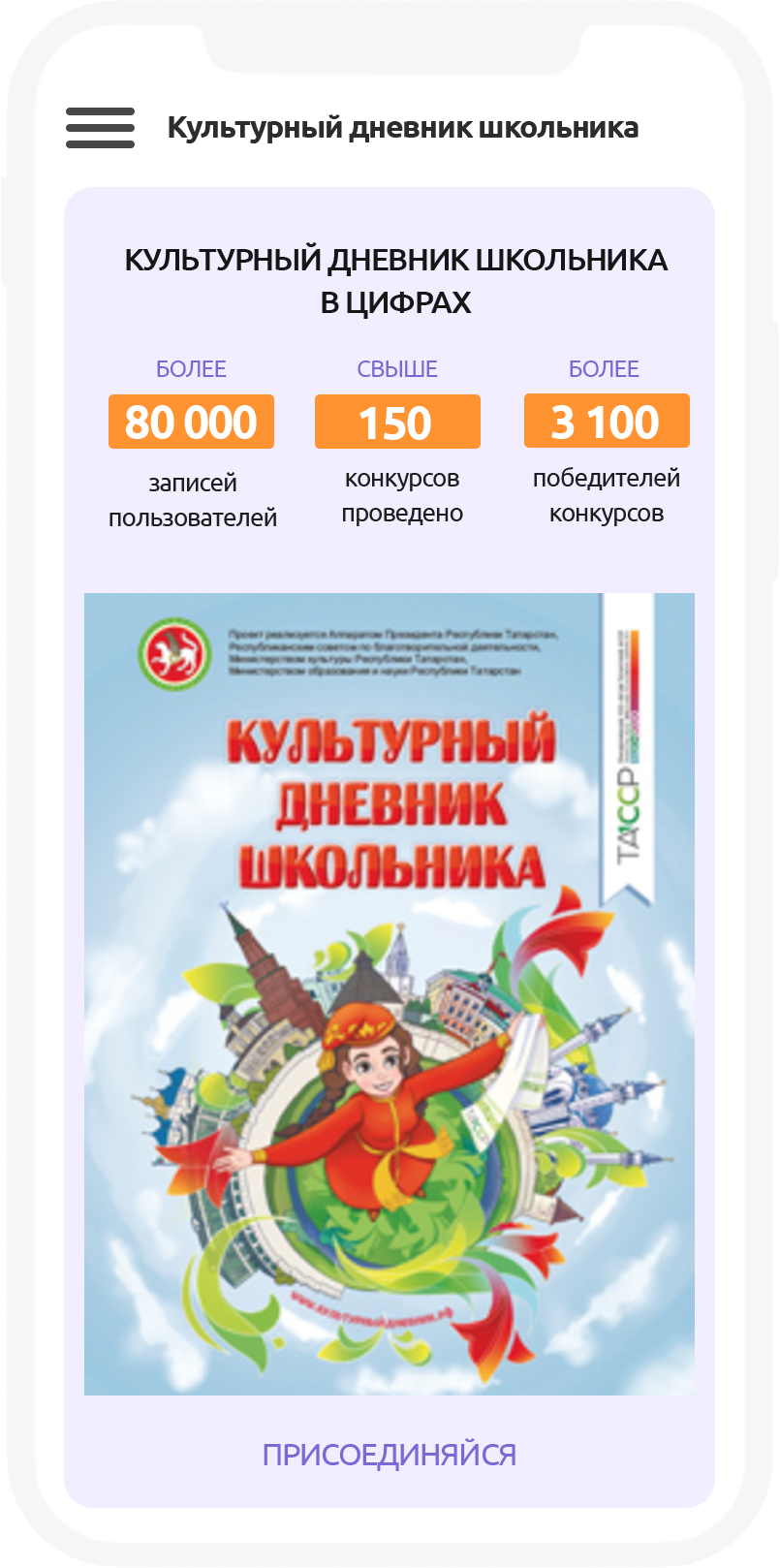 Разработка сайта «Культурный дневник школьника»07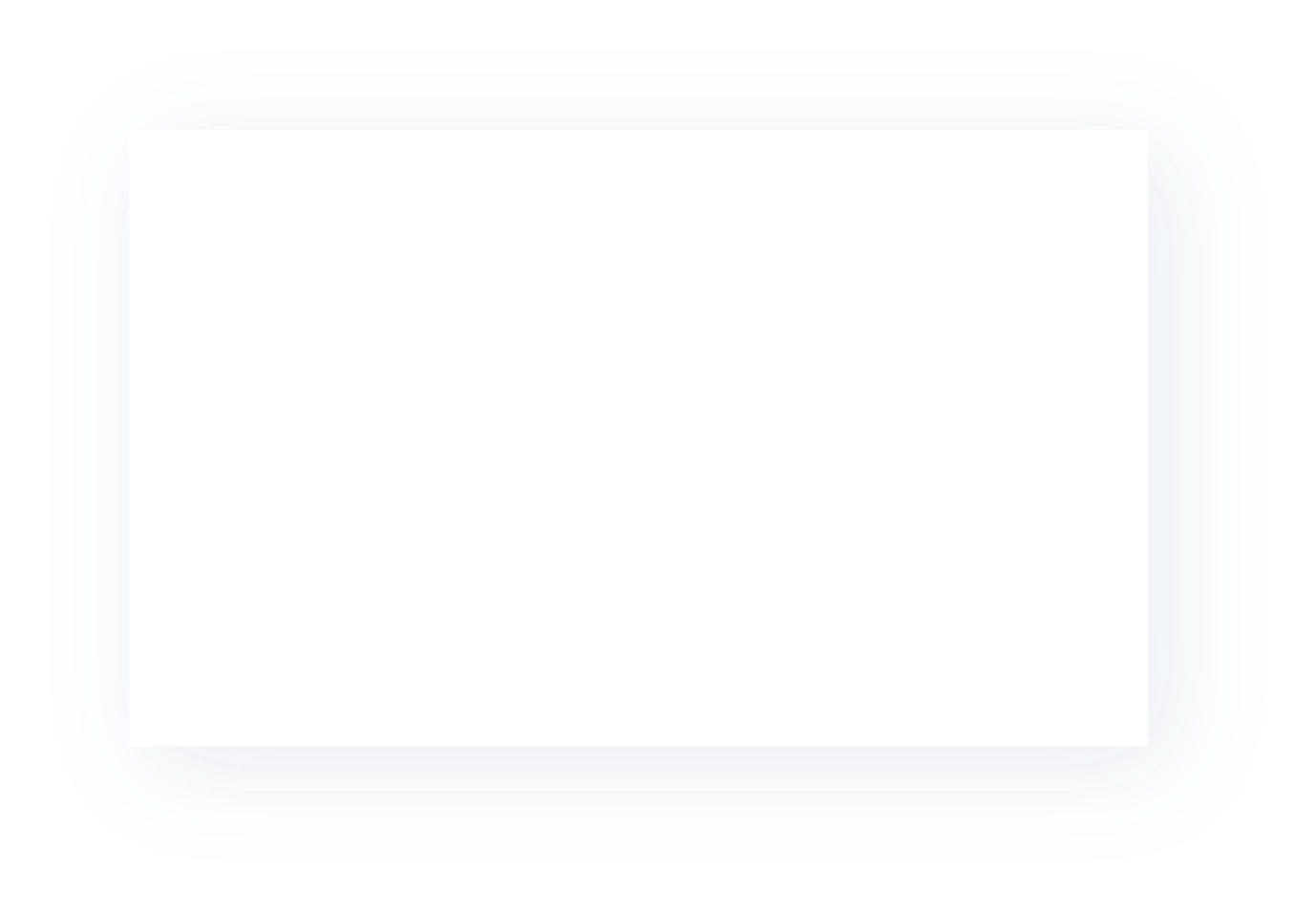 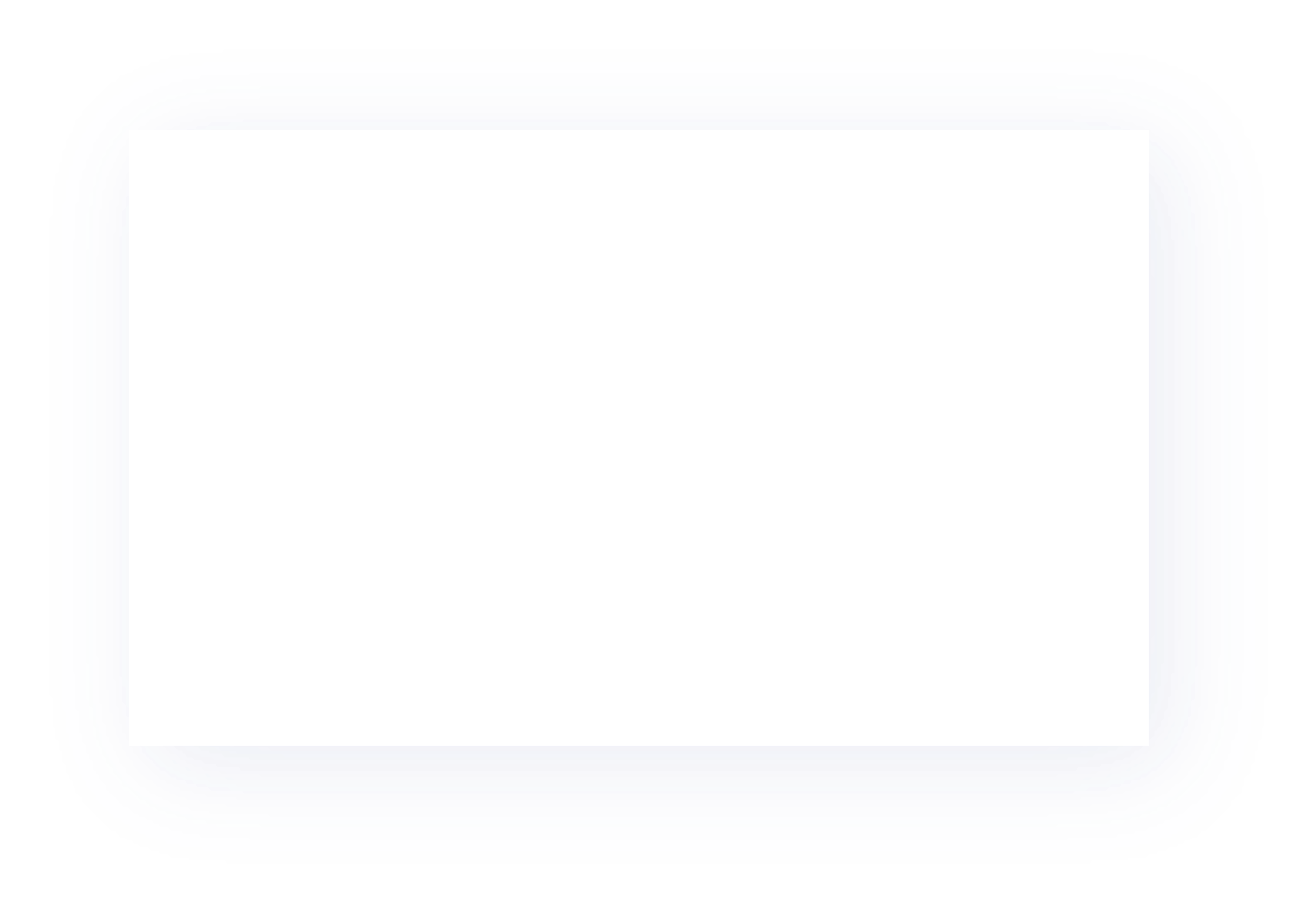 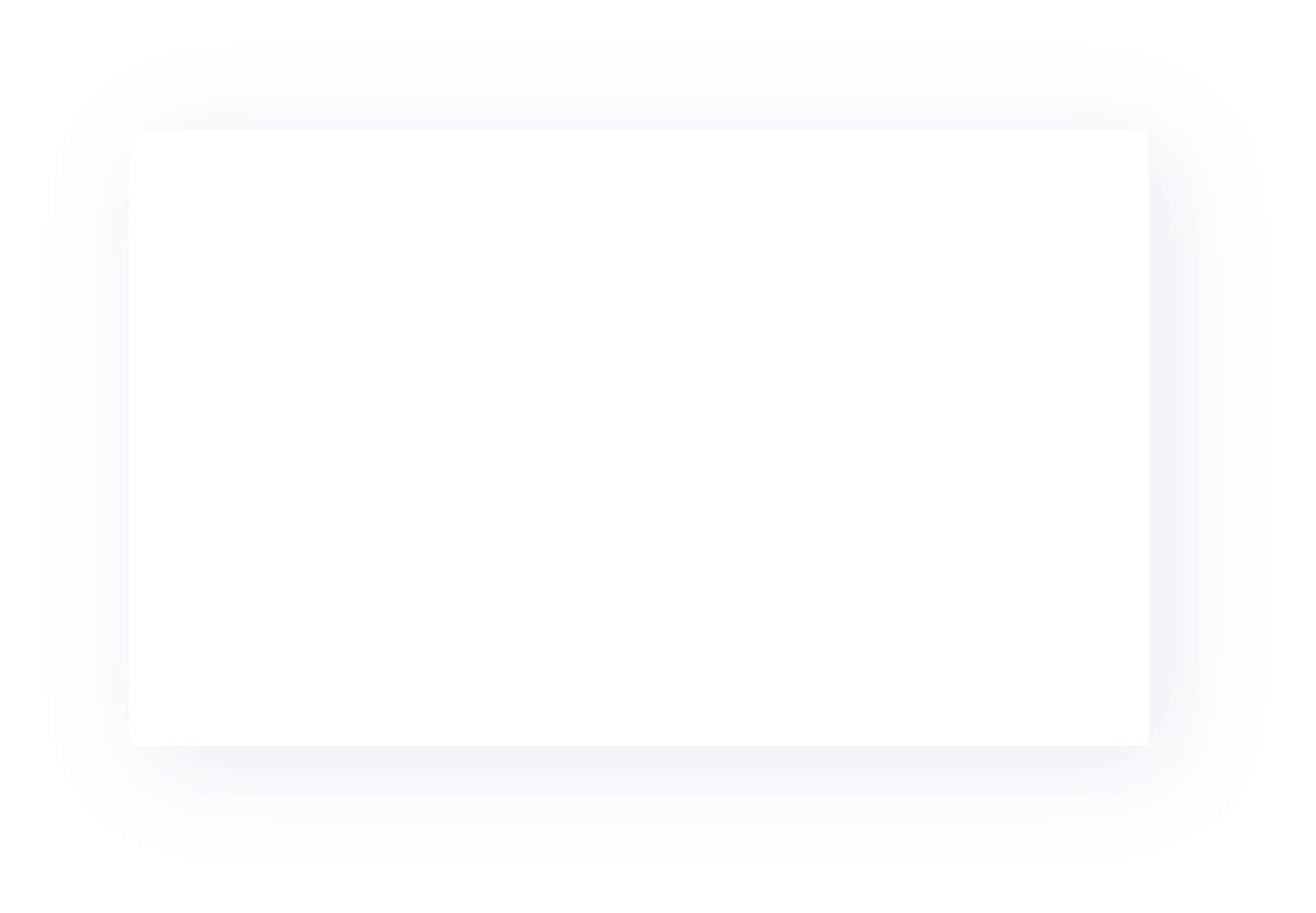 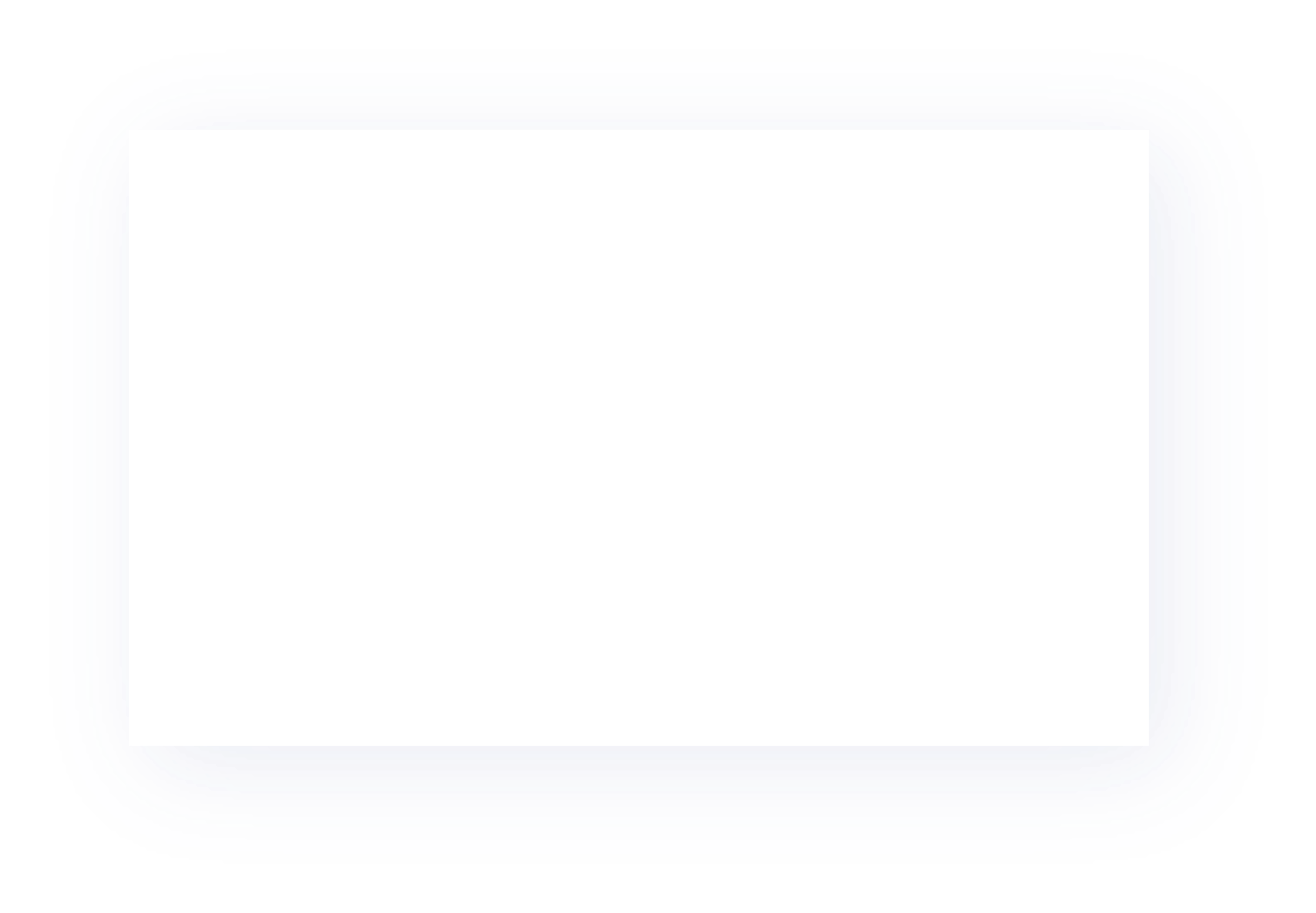 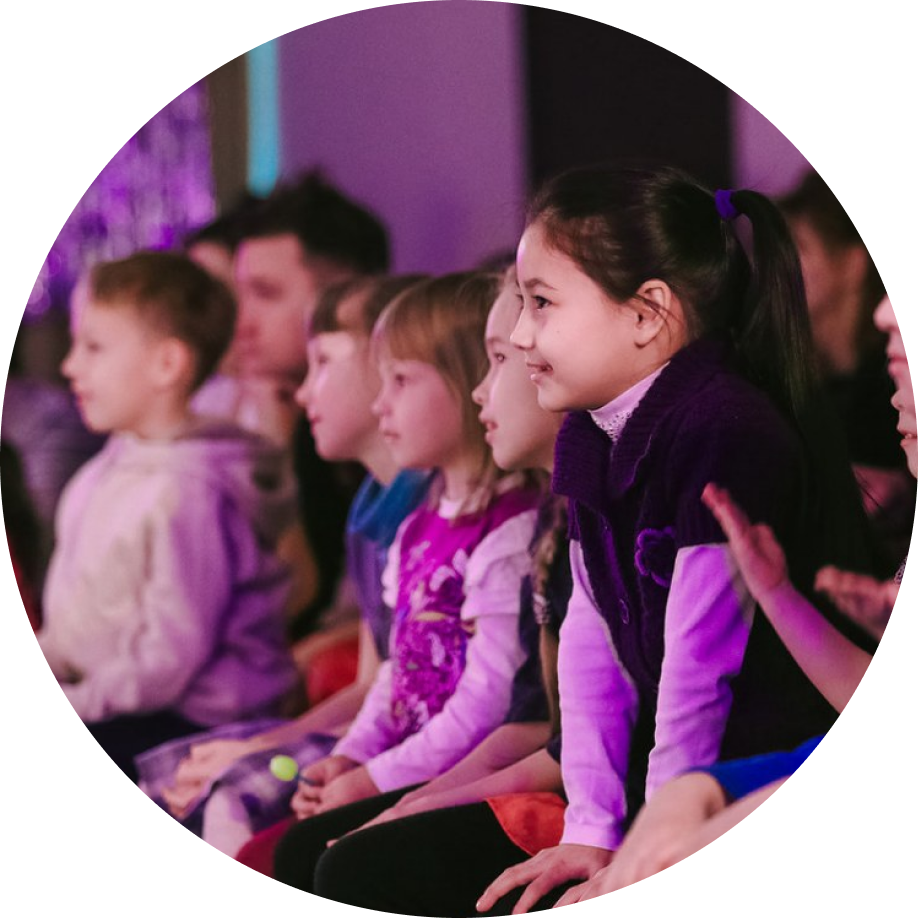 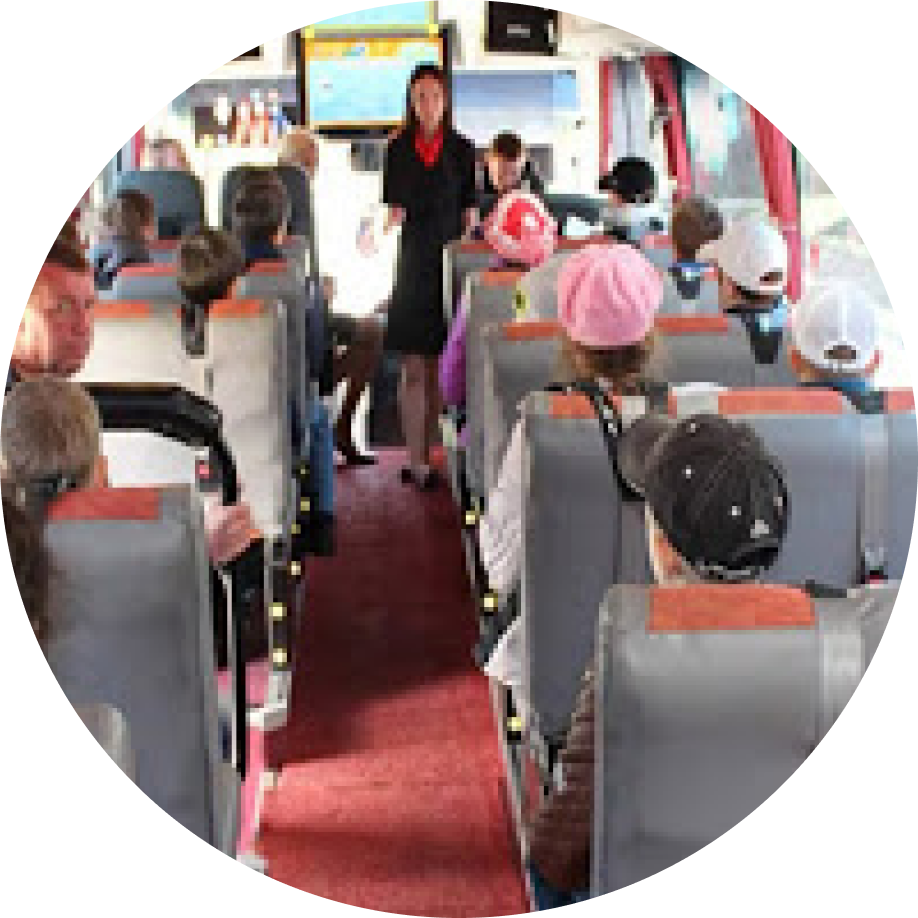 Виды использования программ внеурочной деятельности«Культурного дневника школьника»:05	Программы и сценарии для единоразовых или серийных досуговых культурно- просветительские мероприятий08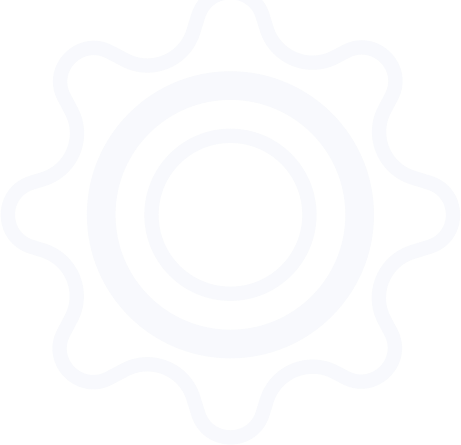 Механизм интеграции проекта и мотивация участников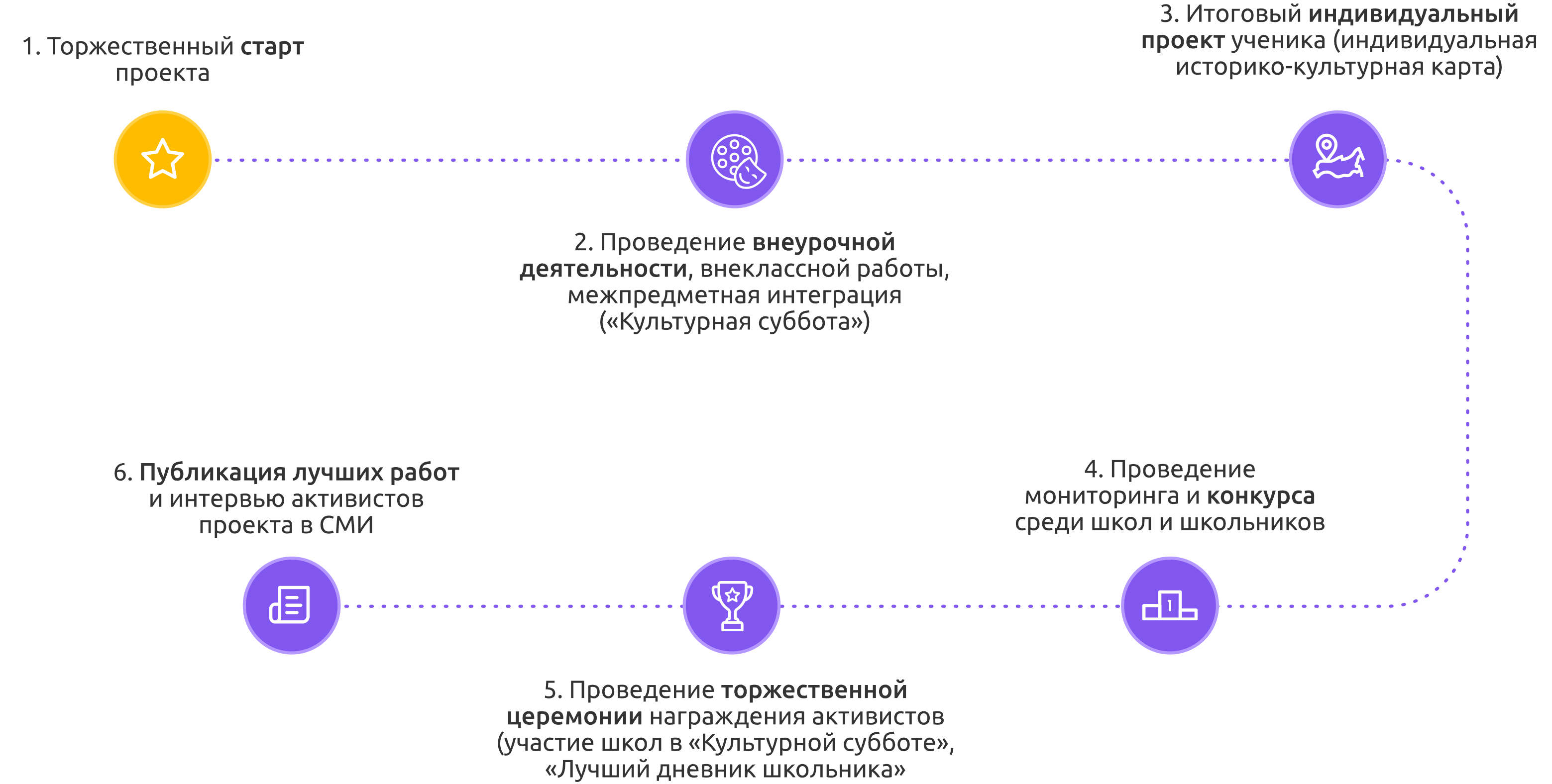 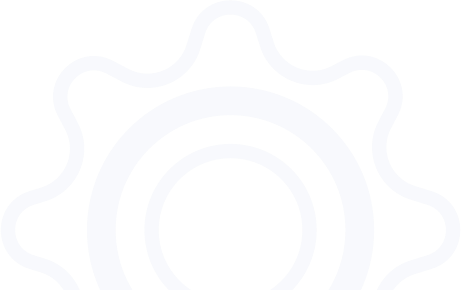 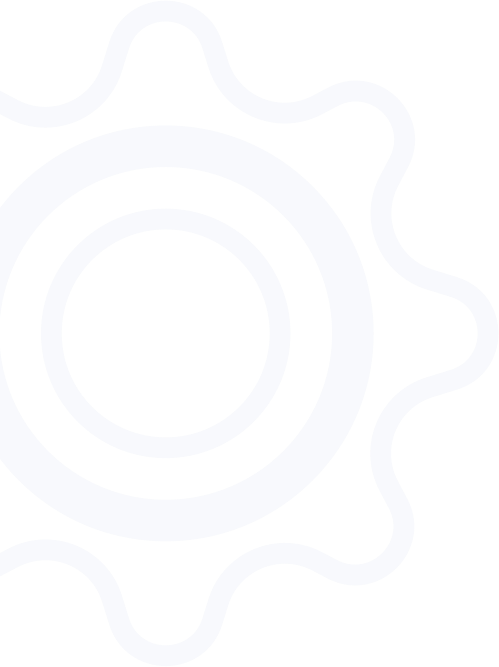 О.С. Ярилова«Культурный дневник школьника» – это уникальный механизм совместной работы семьи и школы, это сотрудничество культурных и образовательных учреждений и наконец, это масштабное межведомственное взаимодействие, направленное на общее дело – повышение культурного уровня школьников. Реализуя этот проект, нам с вами представляется уникальная возможность стать частью духовного, культурного, национального самоопределения России!»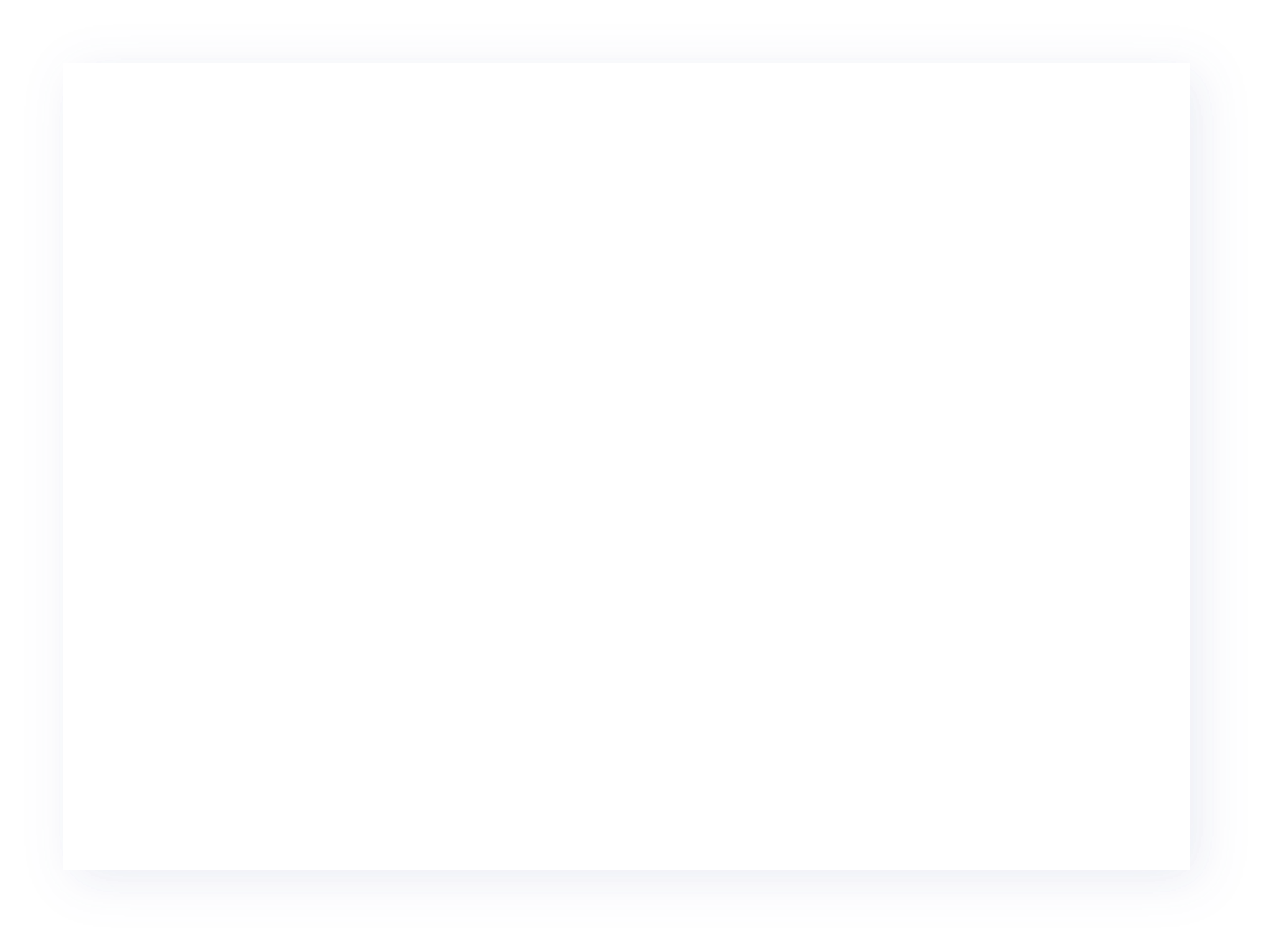 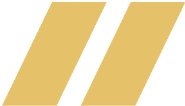 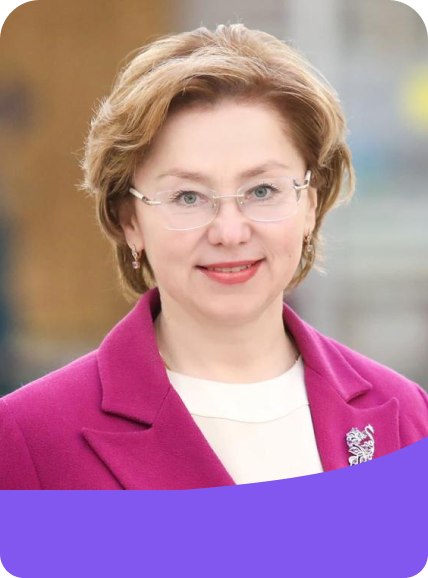 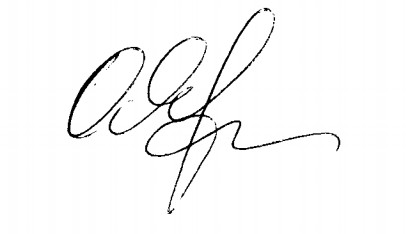 О. С. ЯриловаЗаместитель Министра культуры России10Культура начинается с тебя!Методические рекомендации подготовлены директором Центра гуманитарного образования Института регионального развития пензенской области, кандидатом исторических наук, доцентом Е.Б. Фирсовой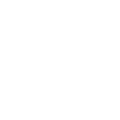 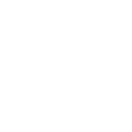 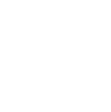 office@roskultproekt.ruroskultproekt.ruкультурадляшкольников.рф2020 г.+7(495)984-86-92, # 7312Спасибо за внимание!